СОДЕРЖАНИЕ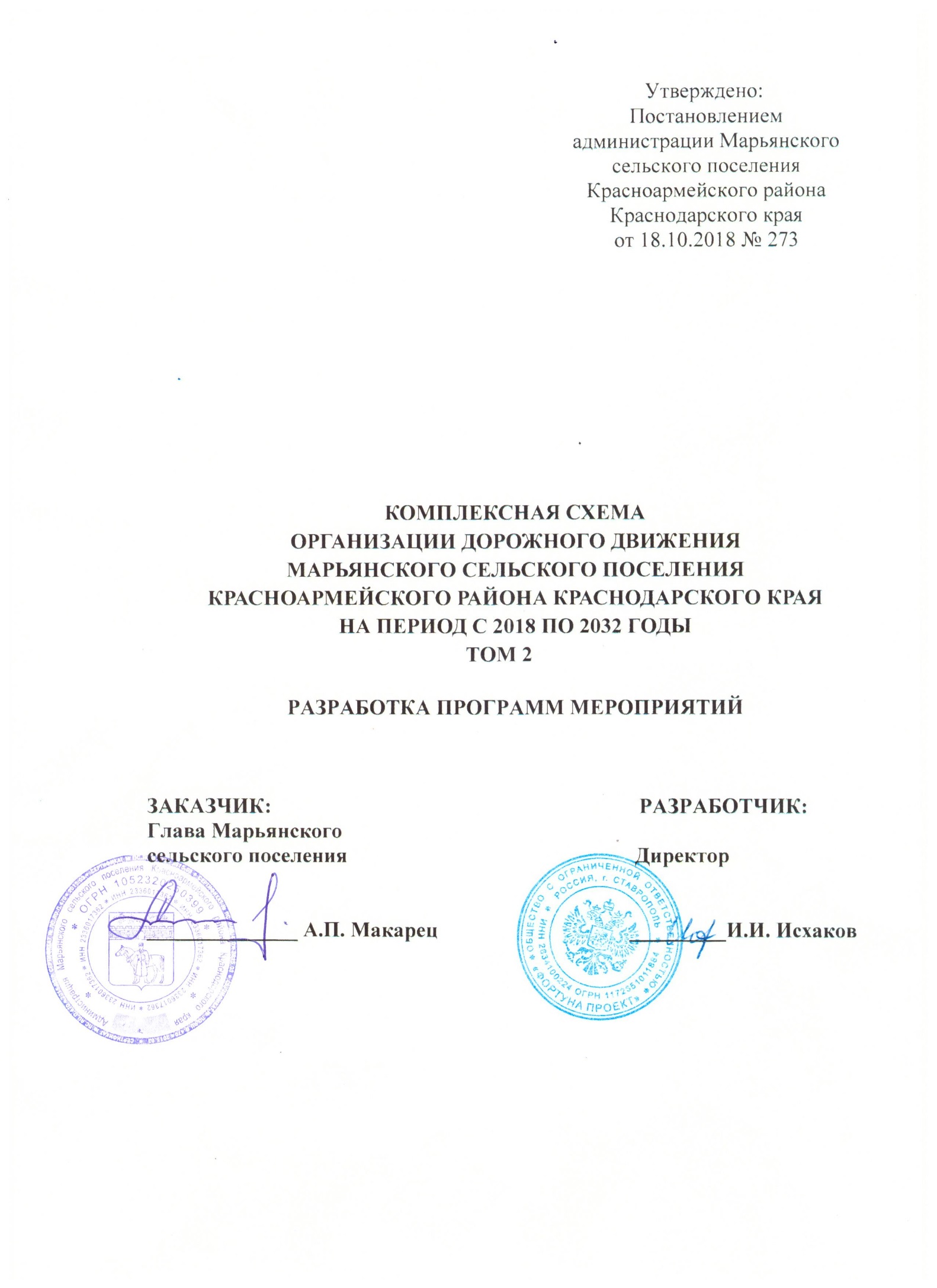 ВВЕДЕНИЕ	Повышение эффективности работы транспорта и максимальное удовлетворение потребностей населения в перевозках достигается при рациональной организации дорожного движения. Рациональное функционирование организации дорожного движения способствует сокращению времени доставки пассажиров и грузов, повышению уровня безопасности дорожного движения и снижению негативного воздействия транспортных средств на окружающую среду.	В последние годы наблюдается лавинообразный рост уровня автомобилизации населения, при этом дорожная сеть развивается гораздо более скромными темпами.	Низкие темпы развития дорожной сети обусловлены недостаточностью финансирования, поскольку проекты в данной сфере являются чрезвычайно капиталоемкими. Поэтому оптимизация схем организации дорожного движения становится одним из основных способов решения транспортных проблем.	Комплексная схема организации дорожного движения – программа взаимоувязанных мероприятий, направленных на снижение аварийности и негативного воздействия на окружающую среду и здоровье населения.	Для достижения поставленной цели необходимо решить следующие задачи:- разработка мероприятий по развитию дорожной сети муниципального образования и организации движения легкового и грузового транспорта;- разработка мероприятий по совершенствованию условий велосипедного и пешеходного движения на территории муниципального образования;- разработка мероприятий по повышению общего уровня безопасности дорожного движения на территории муниципального образования;- разработка мероприятий по оптимизации парковочного пространства на территории муниципального образования;- разработка взаимоувязанных мероприятий по развитию транспортной системы и оптимизации схемы организации дорожного движения на территории муниципального образования с укрупненным расчетом стоимости.	Успешная реализация проекта позволит решить транспортные проблемы муниципального образования Марьянского сельского поселения путем оптимизации схемы организации дорожного движения.1. ПОДГОТОВКА ПРИНЦИПИАЛЬНЫХ ПРЕДЛОЖЕНИЙ И РЕШЕНИЙ ПО ОСНОВНЫМ МЕРОПРИЯТИЯМ ОДД 	В целях развития сети дорог поселения планируется ряд мероприятий, направленных на сохранение протяженности участков автомобильных дорог общего пользования местного значения, поддержание существующую сеть автомобильных дорог и искусственных сооружений на них в состоянии, соответствующем нормативным требованиям.В Марьянском сельском поселении определена следующая очередность мероприятий по развитию транспортной инфраструктуры территории сельского поселения:- реконструкция существующих улиц и дорог поселения, усовершенствование покрытий существующих жилых улиц;- организация безопасных пешеходных переходов;- строительство тротуаров;- строительство улиц и дорог на новых проектируемых территориях	Учитывая возможные изменения в структуре транспортных потоков сельского поселения комплексной схемой организации дорожного движения предлагается ряд мероприятий, общий принцип которых направлен на решение современных проблем развития муниципальных образований. В этом плане важными моментами являются:- разделение общей транспортной потребности по видам транспорта;- оптимизация транспортной и пешеходной связанности территорий сельского поселения.	Большое внимание в Марьянском сельском поселении стоит уделить велосипедному транспорту. Внедрение велосипедного транспорта в Марьянском сельском поселении на долгосрочную перспективу послужит положительным фактором для:- компенсации уровня автомобилизации, и повышения нагрузки на улично- дорожную сеть;- снижения экологической нагрузки;- повышение уровня и качества жизни людей.	Варианты проектирования при разработке КСОДД обуславливаются, как правило, следующими исходными данными - показателями социально- экономического прогноза: - численность населения; - количество рабочих мест;- уровень автомобилизации населения.	По состоянию на 01.01.2017 г. численность населения Марьянского сельского поселения составила 11742 жителей.	 При определении проектной численности населения сельского поселения следует принять во внимание:- анализ динамики численности населения Марьянского сельского поселения за последние годы; - материалы схемы территориального планирования.	Демографический прогноз, рассчитанный с учётом динамики изменения численности населения муниципального образования за предшествующий период, показывает относительную стабилизацию численности населения (с возможностью увеличения).	Изменение численности населения будет зависеть от успешной политики занятости населения, в частности, создания новых рабочих мест, обусловленного развитием различных направлений хозяйственной деятельности, потенциал для которых имеется.	Следует учитывать складывающиеся агломерационные процессы вблизи Марьянского сельского поселения, в том числе регулярные связи по трудовым и культурно бытовым целям и учитывать при разработке концепции развития планировочной структуры поселения, его роль как центра системы расселения.	Проведенный анализ документов территориального и стратегического планирования Марьянского сельского поселения, как местного, так и регионального уровня, показал наличие практически одного сценария социально-экономического развития поселения, который можно охарактеризовать как оптимистично- реалистичный. Таким образом, используя рекомендуемый Приказом № 43 Минтранса РФ порядок определения вариантов проектирования КСОДД, нужно выбрать единственно-возможный, а именно инерционный вариант, так как в документах территориального и стратегического планирования отсутствует объективная вариативность сценариев социально-экономического развития муниципального образования.	При таком подходе сохраняется единый функционал УДС, ориентированный на наиболее полное удовлетворение потребности в перемещениях для всех участников дорожного движения.	Объекты транспортной инфраструктуры приводятся и поддерживаются в нормативном состоянии (тротуары, освещение и технические средства организации дорожного движения).	 Развитие альтернативных видов транспорта предполагается за счет создания велотранспортной инфраструктуры по центральной части поселения.	Данный вариант по экономическим соображениям является менее эффективным относительно «инновационного», однако, будучи консервативно- спокойным, не потребует подготовки общественного мнения к преобразованиям институционального характера.2. ПРОВЕДЕНИЕ УКРУПНЕННОЙ ОЦЕНКИ ПРЕДЛАГАЕМЫХ ВАРИАНТОВ ПРОЕКТИРОВАНИЯ	Оценка вариантов проектирования осуществляется на основе существующего и прогнозируемого уровней безопасности дорожного движения, затрат времени на передвижение транспортных средств и пешеходов, уровня загрузки дорог движением, перепробега транспортных средств, удобства пешеходного движения.	По результатам укрупнённой оценки рассматривается вариант изменения транспортной инфраструктуры - базовый (реалистичный) и оптимистичный.	В связи с тем, что уровень автомобилизации высок, можно прогнозировать сохранение баланса использования индивидуального и общественного транспорта в перспективе до 2032 года.	Рост интенсивности движения на УДС Марьянского сельского поселения будет обусловлен ростом численности населения. При данных условиях к 2032 году рост интенсивности движения транспортных потоков на УДС муниципального образования составит 5-10% при базовом (реалистичном) варианте развития и 14% при оптимистичном.	Анализ документарного и натурного исследования территории, проведенных в рамках выполнения предыдущих этапов проекта, позволяет сделать следующие выводы:	Базовый (реалистичный) вариант стратегии развития не рассчитан на значительное и форсированное изменение социально-экономической базы муниципального образования, которое должно сопровождаться синхронным развитием транспортной инфраструктуры. Базовый сценарий включает мероприятия, направленные на обеспечение сохранности автомобильных дорог, долговечности и надежности конструкций и сооружений, повышение безопасности дорожного движения для водителей и пассажиров транспортных средств, а также велосипедистов и пешеходов, экологической безопасности объектов, на эффективность обслуживания участников движения, оптимизацию расходования средств, выделяемых на нужды дорожного хозяйства. 	Мероприятия по безопасности дорожного движения предусматривают выполнение горизонтальной разметки, установку барьерных ограждений, установку новых знаков и замену устаревших дорожных знаков, организацию безопасного передвижения пешеходов, а также выполнение подрядных работ по ликвидации очагов дорожно-транспортных происшествий.	При оценке вариантов дальнейшего проектирования КСОДД немаловажную роль играет финансовый аспект реализации мероприятий по организации и безопасности дорожного движения на территории поселения. Базовый вариант исходит из позиций оценки сложившейся в последние годы динамики социально-экономического и пространственного развития и ограниченности ресурсов.	Как отмечалось, анализ характеристики социально-экономической ситуации на момент разработки настоящей КСОДД, показывает, что социально-экономическое развитие муниципального образования в наибольшей степени соответствует критериям базового варианта. Кроме того, сложившаяся обстановка в стране и в мире, обусловленная экономическими ограничениями в отношении Российской Федерации, не позволяет делать оптимистичных прогнозов по улучшению инвестиционного климата. Таким образом, базовый (реалистичный) вариант развития Марьянского сельского поселения является предпочтительным в качестве исходного условия для дальнейшей разработки проекта КСОДД.	Но, в случае значительных изменений в социально-экономическом и инфраструктурном развитии территории, т.е. в случае изменения дорожно-транспортной ситуации Приказом № 43 Минтранса РФ предусматривается корректировка КСОДД, но не реже чем один раз в пять лет.	Основной целью разработки реконструктивно-планировочных и организационных мероприятий является обоснование предложений по организации дорожного движения в увязке с развитием улично-дорожной сети, обеспечивающих необходимую безопасность движения и пропускную способность на период до 2032 года.3. МЕРОПРИЯТИЯ ПО ОДД3.1. Обеспечение транспортной и пешеходной связанности территории	По данным натурных исследований выявлена достаточная связность между улицами Марьянского сельского поселения. Для повышения транспортной связности в проекте предлагается строительство объездной дороги для снижения нагрузки на УДС по центральным основным дорогам сельского поселения.	Реализация увеличения пешеходной доступности связанна с расширением сети пешеходных дорожек и реконструкции вышедших за нормативные значения.3.2. Категорирование дорог с учетом их прогнозируемой загрузки, ожидаемого развития прилегающих территорий, планируемых мероприятий по дорожно-мостовому строительству	Основными улицами Марьянского сельского поселения, по которым наблюдается наиболее интенсивное движение транспортных потоков, являются: - ул. Советская;- ул. Краснодарская;- ул. Минометчиков;- ул. Первомайская;- ул. Северная;- ул. Шевченко;- ул. Октябрьская;- ул. Мира	Все улицы обеспечивают подъезды к жилым застройкам и транспортные связи на территории жилых районов.	Классификация дорог общего пользования местного значения Марьянского сельского поселения приведена в таблице 1 в соответствии с СП 42.13330.2011 «Градостроительство. Планировка и застройка городских и сельских поселений».	Таблица 1 – Категории автомобильных дорог общего пользования местного значения в Марьянском сельском поселении	В соответствии с разработанной классификацией количество улиц регулируемого движения составило 64 единицы.3.3 Распределение транспортных потоков по сети дорог	Цель данных мероприятий заключается в реализации подходов к решению транспортных проблем и разработке мероприятий по снижению перегрузки УДС муниципального образования путём изменения параметров действующей транспортной сети, что в свою очередь вызывает перераспределение транспортных потоков по УДС и изменяет параметры дорожного движения.	В результате распределения транспортных потоков по сети происходит изменение основных характеристик функционирования транспортной сети: интенсивности, скорости и показателей эффективности функционирования транспортной сети. На рисунках 1-2 представлены картограммы расчётной интенсивности движения с классификацией по уровню загрузки в утренний час пик на текущую дату, а также на прогнозный период.	Анализ данных, позволяет сделать вывод о том, что имеющаяся пропускная способность улиц и дорог Марьянского сельского поселения далека от исчерпания, а планируемые в расчётные сроки мероприятия по ремонту  дорожных объектов позволит избежать проблем с перегрузкой улично-дорожной сети в будущем.Рис. 1 - Картограмма интенсивности 2018 год Рис. 2 - Картограмма интенсивности 2032 год3.4 Разработка, внедрение и использование автоматизированной системы управления дорожным движением (далее – АСУДД), ее функции и этапы внедрения	Автоматизированные системы управления дорожным движением - это сочетание программно-технических средств и мероприятий, направленных на обеспечение безопасности дорожного движения, снижение задержек проезда пересечений и, как следствие, улучшение экологической ситуации. Более распространённое название данной системы управления дорожным движением – это «работа светофора в режиме зелёной волны». АСУДД используются для обеспечения эффективного регулирования транспортных потоков в городе с использованием светофорных объектов, что позволяется снижать задержки на отдельных светофорных объектах, так и на всей светофорной сети в целом.	В Марьянском сельском поселении светофорные объекты отсутствуют3.5 Организация системы мониторинга дорожного движения, установке детекторов транспортных потоков, организации сбора и хранения документации по ОДД, принципам формирования и ведения баз данных, условиям доступа к информации, периодичности ее актуализации	Под мониторингом дорожного движения понимается сбор, обработка и накопление данных о параметрах движения транспортных средств (скорости движения, интенсивности, уровне загрузки, интервалах движения, дислокации и состоянии технических средств организации дорожного движения) на автомобильных дорогах, улицах, отдельных их участках, транспортных узлах, характерных участках улично-дорожной сети городских округов и поселений с целью контроля соответствия транспортно-эксплуатационных характеристик улично-дорожной сети потребностям транспортной системы.	Мониторинг дорожного движения осуществляется на автомобильных дорогах и объектах улично-дорожной сети всех форм собственности с целью получения исходных данных для разработки документации по организации дорожного движения, для оценки соответствия параметров движения транспортных потоков транспортно-эксплуатационным характеристикам автомобильных дорог и УДС, выработки управляющих воздействий по управлению и регулированию дорожного движения, прогнозирования объемов дорожного движения.	Актуальность формирования системы мониторинга организации дорожного движения неразрывно связана с общими тенденциями развития страны на современном этапе. В общем виде, мониторинг можно рассматривать как один из видов управленческой деятельности, представляющей собой сбор информации об управляемых объектах с целью проведения оценки их состояния и прогнозирования дальнейшего развития. Однако, до настоящего времени на федеральном уровне не сформирована единая методология и методические рекомендации в области организации мониторинга дорожного движения.	Для регулирования отношений в указанной сфере, Правительством РФ издан подзаконный нормативный правовой акт - «Правила диагностики и оценки состояния автомобильных дорог. Основные положения. ОДН 218.0.006-2002» (Утвержден распоряжением Минтранса РФ от 03.10.2002 № ИС-840-Р), содержащий руководящие указания при выполнении диагностики, оценке транспортно-эксплуатационного состояния автомобильных дорог общего пользования и планировании дорожно-ремонтных работ. Правила определяют порядок выполнения работ по диагностике и оценке состояния дорог, раскрывают методологию оценки каждого показателя состояния дороги и формирования банка данных, рассматривают принципы планирования и оценки эффективности дорожно-ремонтных работ по результатам диагностики.	Мониторинг дорожного движения осуществляется на автомобильных дорогах федерального значения, автомобильных дорогах регионального и межмуниципального значения, автомобильных дорогах местного значения, объектах улично-дорожной сети,  соответственно федеральным органом исполнительной власти, осуществляющим функции по оказанию государственных услуг и управлению государственным имуществом в сфере дорожного хозяйства, высшим исполнительным органом государственной власти субъекта Российской Федерации, органом местного самоуправления, собственниками частных автомобильных дорог.	Основу любого мониторинга составляет сбор исходной информации. В настоящее время существуют и применяются различные способы и методы сбора информации об интенсивности транспортных потоков. Сбор такой информации проводят с различными целями. Так, информация об интенсивности движения транспортных средств на перегоне является основой для расчета характеристик дорожной одежды при реконструкции УДС, а информация об интенсивности движения транспортных потоков на перекрестке с различных направлений движения является основой создания проектов ОДД, в том числе с использованием различных технических средств регулирования.	Информацию об интенсивности транспортных потоков получают с помощью транспортных детекторов. Транспортный детектор или датчик представляет собой техническое средство, которое регистрирует количество автомобилей, проходящих через сечение дороги. Кроме этого, детектор транспорта определяет различные параметры транспортных потоков.	В рамках разработки настоящей КСОДД были проведены натурные обследования по определению интенсивности транспортных потоков. Для выполнения натурного обследования транспортных потоков в результате аналитической работы были определены транспортные ключевые узлы (точки замеров), согласованные с Заказчиком (Администрацией муниципального образования). Результаты натурных обследований подтвердили актуальность выбранных точек замеров. По результатам проведенных исследований, было выявлено, что интенсивность движения на данный момент не достаточно велика, чтобы экономически обосновать рациональность применения систем мониторинга.	В будущем при увеличении транспортных потоков, при возникновении необходимости их применения, можно воспользоваться точками замеров интенсивности выбранных ранее вариантов для установки детекторов. Полученную с транспортных детекторов систематизированную информацию далее можно использовать для прогнозирования времени движения транспортных средств, оптимизации управления транспортным потоком, а также проследить динамику изменения интенсивности транспортных потоков. Таким образом, накопленные данные детектирования служат, по существу, единственным источником обоснованного планирования градостроительных мероприятий по строительству и реконструкции транспортных магистралей.3.6. Совершенствование системы информационного обеспечения участников дорожного движения	Правильная организация информирования участников дорожного движения является необходимым условием обеспечения безопасного и эффективного дорожного движения. Более полно и четко представленная информация об условиях и требуемых режимах движения позволяет водителям быстрее принимать решения при выборе маршрута, также позволяет строить оптимальные маршруты движения, что помогает исключить перепробеги и нагрузку на улично- дорожную сеть. Качественная информационная система позволяет также осуществлять быстрый и оптимальный подъезд к местам притяжения.	Совершенствование существующей системы информационного обеспечения позволит легче ориентироваться в муниципальном образовании. Система информационного обеспечения в общем должна удовлетворять потребностям жителей и гостей сельского поселения. Организационные мероприятия по информационному обеспечению произведены в полном объеме.	Для улучшения информационного обеспечения возможна установка навигационных щитов до объектов социального притяжения (школы, детские сады).3.7. Применение реверсивного движения	В Марьянском сельском поселении не выявлено затруднений в движении автомобильного транспорта. Пропускная способность улиц удовлетворяет транспортному спросу населения. Улично-дорожная сеть в сельском поселении не перегружена. Отсутствует маятниковое возрастание интенсивности транспортных потоков из одной части в другую, с неравномерной нагрузкой на стороны центральных улицы в разные периоды суток. Из всего вышеперечисленного можно сделать вывод о том, что необходимости в проведении данного типа мероприятий в Марьянском сельском поселении нет.3.8. Организация движения маршрутных транспортных средств, включая обеспечение приоритетных условий их движения	На основании данных, полученных в первом этапе КСОДД была выявлена недостаточная оснащенность остановочных пунктов общественного транспорта. В станице Марьянская необходима организация остановочного павильона на:- ул. Ленина около школы №8	Необходимо обустроить остановочный павильон общественного транспорта в соответствии с нормативами:1. Остановочная площадка и посадочная площадка;2. Заездной «карман»;3. Боковая разделительная полоса шириной 0,75м (для дорог I-III категорий);4. Тротуары и пешеходные дорожки;5. Пешеходный переход;6. Автопавильон (1 шт.);7. Технические средства организации дорожного движения (дорожные знаки 5.16, разметка);8. Освещение.Рис. 3 - Расположение проектируемых и реконструируемых остановок 3.9. Организация пропуска транзитных транспортных потоков	По территории Марьянского сельского поселения по северной окраине станицы Марьянской проходит автомобильная дорога I-II категории регионального значения г. Темрюк - г. Краснодар - г. Кропоткин - граница Ставропольского края, которая по своему значению и объему перевозок выполняет функцию одного из опорных маршрутов автодорожной сети края и по которой осуществляется связь станицы с другими населенными пунктами района, края. Непосредственно в населенный пункт подходит подъезд к станице Марьянская IV категории регионального значения. Влияние на загрузку дорожной сети Марьянского сельского поселения транзитный транспорт почти не оказывает. В связи с этим мероприятий по организации движения транзитного транспорта не запланировано.3.10. Организация пропуска грузовых транспортных средств, включая предложения по организации движения транспортных средств, осуществляющих перевозку опасных, крупногабаритных и тяжеловесных грузов, а также по допустимым весогабаритным параметрам таких средств	Предлагаемые мероприятия приведены в таблице 2.  Для оптимизации проезда большегрузного транспорта и транспорта, осуществляющего перевозку опасных и крупногабаритных грузов по территории Марьянского сельского поселения и минимизации шумового загрязнения, в т.ч. мест жилой застройки, разработана схема движения большегрузного транспорта. Для запрещения движения большегрузного транспорта по УДС Марьянского сельского поселения и одновременно разрешения въезда в черту муниципального образования обслуживающего предприятия торговли и промышленности грузового транспорта, располагающихся в черте сельского поселения, требуется установка  дорожных знаков с ограничением по тоннажу.	На улицах и дорогах с полным запрещением движения грузового транспорта, существующие дорожные знаки 3.4 «Движение грузового транспорта запрещено» сохраняются. Для информирования водителей грузового транспорта о разрешенных маршрутах движения в черте Марьянского сельского поселения предлагается произвести установку на въезде в поселение и основных транспортных пересечениях информационные щиты с указанием возможных маршрутов движения транзитного большегрузного транспорта.Таблица 23.11. Ограничению доступа транспортных средств на определенные территории	Одной из важных мер совершенствования организации дорожного движения является ограничение доступа транспортных средств на определенные территории.	Ограничение доступа транспортных средств используется в различных целях:- ограничения доступа транспортных средств на режимные (ведомственные) территории, которые устанавливаются руководящими документами ведомственного уровня;- ограничения доступа транспортных средств в соответствии с положениями Федерального закона от 09.02.2007 № 16-ФЗ «О транспортной безопасности» в целях обеспечения безопасности объектов транспортной инфраструктуры от актов незаконного вмешательства;- временные ограничения (прекращения) доступа транспортных средств на определенные территории, связанные с ремонтными, строительными, восстановительными работами;- ограничения доступа транспортных средств на определенные территории, связанные с организацией и функционированием пешеходных пространств.	Проведенный в ходе разработки настоящей КСОДД анализ существующей организации движения транспортных средств и пешеходов показал, что органы местного самоуправления Марьянского сельского поселения используют меры по ограничению доступа транспортных средств. Данные меры носят постоянный характер. К мерам постоянного характера относится запрет на движение грузового транспорта. Данная мера обусловлена целью создания благоприятных условий для местных жителей и туристов при посещении объектов культурного и туристического назначения. Данные меры обусловлены необходимостью обеспечения безопасности дорожного движения во время проведения мероприятий.	Проведенный в ходе разработки настоящей КСОДД анализ параметров дорожного движения на УДС Марьянского сельского поселения не выявил перегрузки улиц и дорог движением, задержек в движении транспортных средств, что позволяет сделать вывод об отсутствии предпосылок к увеличению количества выбросов загрязняющих веществ от выхлопных газов в атмосферу и уровня шума.	В ходе реализации КСОДД в последующие годы может возникнуть необходимость использования указанной меры оптимизации организации дорожного движения.	В таких случаях Приказ Минтранса РФ от 17.03.2015 № 43 «Об утверждении Правил подготовки проектов и схем организации дорожного движения» предусматривает разработку проектов организации дорожного движения (ПОДД) без предварительной разработки КСОДД.Рис. 4 проектируемая дорога3.12. Скоростной режим движения транспортных средств на отдельных участках дорог или в различных зонах	Превышение скорости (т.е. вождение выше ограничения скорости) и неправильный выбор скорости применительно к конкретным условиям движения (слишком быстрое вождение в условиях, которые относятся к водителю, транспортному средству, дороге и сочетанию участников движения, а не к ограничению скорости) практически повсеместно признаны основными факторами, влияющими как на количество, так и на тяжесть дорожно-транспортных происшествий. Во многих странах ограничения скорости установлены на уровнях, которые являются слишком высокими по отношению к дорожным условиям, сочетанию участников и интенсивности дорожного движения, особенно там, где много пешеходов и велосипедистов. В этих обстоятельствах невозможно достичь условий безопасного дорожного движения.	Высокие скорости повышают риск попадания в дорожно-транспортное происшествие по целому ряду причин. Велика вероятность того, что водитель может не справиться с управлением транспортным средством, будет не в состоянии предвидеть надвигающуюся опасность, в результате чего другие участники дорожного движения могут неправильно оценить скорость его транспортного средства.	Очевидно, что расстояние, на которое перемещается объект в единицу времени, а также расстояние, которое проедет водитель до того, как он отреагирует на небезопасную ситуацию, сложившуюся на дороге перед ним, прямо пропорционально скорости транспортного средства. Кроме того, тормозной путь транспортного средства после того, как водитель отреагирует и затормозит, будет тем больше, чем выше скорость.	Поэтому с целью снижения уровня аварийности и повышения безопасности дорожного движения необходимо уделить особое внимание мероприятиям, направленным на снижение скоростного режима в сельском поселении.	Особую актуальность данный вопрос имеет в силу законодательно установленного «нештрафуемого» порога в 20 км/ч. И если на загородных автомобильных дорогах это как правило не приводит к повышению аварийности и тяжести последствий, то движение со скоростью порядка 80 км/ч по улицам, характеризующимися порой весьма насыщенным пешеходным движением, является смертельно опасным, ведь вероятность смертельного исхода для пешехода в данном случае составляет порядка 90 %.	В настоящее время в Марьянском сельском поселении ограничение скоростного режима до 20 км/ч частично введено в местах скопления детей. В связи с этим в зоне школьных и дошкольных учреждений необходимо установка знака 1.23 «Дети» и средств принудительного снижения скорости. Существующая схема ограничения скоростного режима должна учитывать места скопления людей – рынок, места притяжения людей – спортивные, развлекательные и учебные объекты.	В рамках разрабатываемой КСОДД ограничение движения до 20 км/час предусмотрены :- ул. Ленина (около школы №8);-ул. Красная, 38 (ДК).Рис 5 - ИДН и Ограничение скорости3.13. Формирование единого парковочного пространства (размещение гаражей, стоянок, парковок и иных подобных сооружений)	Формирование единого парковочного пространства позволяет предотвратить процессы образования заторовых ситуаций, исключить несанкционированную хаотичную стоянку транспортных средств, вопреки действию запрещающих знаков, а также повысить уровень безопасности дорожного движения и снизить социальную напряженность населения.	В ходе проведения работ собрана и систематизирована информация о существующем парковочном пространстве в наиболее важных районах. Информация о существующих парковочных мощностях была получена на основании натурных обследований.	На первом этапе данного проекта собрана и систематизирована информация о существующем парковочном пространстве в наиболее важных районах. Анализ полученной информации позволил оценить степень удовлетворения спроса на парковочное пространство и порождаемую им нагрузку на дорожную сеть		В соответствии с нормами СП 42.13330.2011 обеспеченность местами для постоянного хранения легкового индивидуального автотранспорта должна быть 350 машино-мест на 1000 жителей. Следовательно, необходимое количество мест для постоянного хранения автомобилей составит 4110  машино-мест.		Парковочные места вдоль улично-дорожной сети, оборудованные в соответствии с действующими нормативами присутствуют. Можно выделить лишь несколько оборудованных парковочных зон.  Данного количества почти достаточно при учете существующей нагрузки на УДС села.  У объектов притяжения наблюдается отдельные парковочные площадки, которые позволяют удовлетворить существующие потребности жителей сельского поселения.	Парковки, организованные не в соответствии с требованиями ГОСТ и СНиП порождают дополнительную нагрузку на дорожную сеть и приводят к возникновению заторов.	Поэтому оптимизация парковочного пространства позволит не только более полно удовлетворить спрос граждан, но и улучшить дорожно-транспортную ситуацию.	По результатам натурных обследований выявлено достаточное количество машино-мест в дворовых территориях многоквартирных жилых домов Марьянского сельского поселения. 70 % данного парковочного пространства организованно должным образом и не носит хаотичный характер. Требуется приведение к нормативному состоянию каждого машино-места размещенного на дворовых территориях с целью создания удобного проезда или автомобильной стоянки.	С целью оптимизации транспортной доступности объектов массового притяжения населения, проектом КСОДД предлагается создание дополнительных парковочных мест по:- ул. Первомайская 14б около клиники «меридиан» 10 парковочных мест.	В Марьянском сельском поселении большая часть территории занята частной жилой застройкой малоэтажного типа. На придомовой территории расположено по 1-2 машино-места.  Выявлено, что общее количество парковочных машино - мест на территории частных домовладений составляет порядка 10000.	Самостоятельное устройство парковок может повлечь за собой затруднение выезда с дворовой территории, нарушение правил парковки, нерегламентированное использование участков может стать причиной нарушения границ линий отвода различных видов коммуникаций (газопроводы, водопроводы, линии электропередач и т.д.), автомобили, припаркованные на самостоятельно устроенных парковках, могут мешать движению пешеходов и велосипедистов. Парковка на газонах влечет за собой распространение грязи по улично-дорожной сети, что негативно складывается на здоровье жителей. Также необустроенные парковки могут располагаться вблизи детских площадок, что негативно сказывается на безопасности детей, так и самих автомобилей.	В целом по результатам анализа парковочного пространства на территории Марьянского сельского поселения, можно сделать вывод о том, что в целом дефицит парковочных мест, оборудованных в соответствии с действующими нормативами, отмечается у объектов притяжения (здравоохранения, образования, культуры, спорта, магазинов и промышленных объектов) и вдоль улично-дорожной сети.	При организации парковочного пространства следует учитывать следующие факторы:- для сокращения заторов на дорогах и повышения качества пространства чрезвычайно важно сокращать уровень ежедневного автомобилепользования;- платная парковка не будет пользоваться спросом (в том числе многоуровневые паркинги).	В результате исследования парковочного пространства Марьянского сельского поселения и анализа исходных данных были выявлены следующие недостатки:- недостаток парковок у мест массового скопления людей;- хаотичная парковка индивидуальных автомобилей, как в центре, так и в спальных районах;- слабый контроль существующего парковочного пространства;	Предлагаемые пути решения выявленных проблем:- усиление борьбы с незаконной парковкой на газонах и тротуарах во дворах;- установка пешеходных столбиков для защиты дворовых тротуаров от парковки;- задействование различных органов власти для тотального пресечения нарушений правил парковки на тротуарах и газонах во дворах;- борьба с самозахватами парковочных мест во дворах.	Ниже перечислены предлагаемые пути решения проблем в парковочной системе Марьянского сельского поселения.	Инвентаризация парковочной сети и приведение её к текущим реалиям:- создание парковочной карты (обозначение мест запрета парковок на УДС);- установка запретов парковки перед/после перекрёстков для увеличения пропускной способности перекрёстков;- избавление от лишних запретов парковки, а также от самозахватов УДС;- использование жёлтой разметки для обозначения наиболее важных мест запрета стоянки и остановки;- искоренение любой парковки на тротуаре и перед пешеходными переходами посредством частых рейдов ГИБДД.3.14. Организация одностороннего движения транспортных средств на дорогах или их участках	Введение одностороннего движения обеспечивает повышение скорости транспортных потоков и увеличение пропускной способности улиц. При организации одностороннего движения появляются возможности более рационального использования полос проезжей части и осуществления выравнивания состава потоков на каждой из них, улучшения условий координации светофорного регулирования между пересечениями, облегчения условий перехода пешеходами проезжей части в результате четкого координированного регулирования и упрощения их ориентировки, повышения безопасности движения в темное время, вследствие ликвидации ослепления водителей светом фар встречных транспортных средств.	Данный тип мероприятий предназначен для повышения безопасности движения и разгрузке дорог. Мероприятия по организации одностороннего движения обычно применяют в городах и селах, с развитой улично-дорожной сетью, на узких улицах, пропускная способность которых не удовлетворяет транспортному спросу населения сельского поселения  в целом.	Из всего вышеперечисленного можно сделать вывод о том, что необходимость в проведении мероприятий по организации одностороннего движения транспортных средств на дорогах или участках в Марьянском сельском поселении отсутствует. 3.15. Перечень пересечений, примыканий и участков дорог, требующих введения светофорного регулирования	Светофоры применяются на перекрестках в случае одновременного пропуска ТС во всех разрешенных направлениях с данного подхода к перекрестку и на регулируемых пешеходных переходах, расположенных между перекрестками.	В результате обследования, можно сделать вывод, что на территории Марьянского СП введение светофорного объекта не требуется 3.16. Режим работы светофорного регулирования	Светофорное регулирование выполняет ряд основных функций в организации дорожного движения:- повышение безопасности;- повышение пропускной способности отдельных направлений движения;- перераспределение транспортных потоков.При необходимости ввода в эксплуатацию светофорных объектов необходимо будет разработать схему и режим работы. Расчёт режима работы светофорных объектов выполняется в соответствии с ОДМ 218.2.020-2012.3.17. Устранение помех движению и факторов опасности (конфликтных ситуаций), создаваемых существующими дорожными условиями	В настоящее время организация безопасности дорожного движения является приоритетной задачей. Мероприятия по устранению помех движения и факторов опасности (конфликтных ситуаций), создаваемых существующими дорожными условиями позволят повысить безопасность дорожного движения на улично- дорожной сети Марьянское сельского поселения. К данному типу мероприятий можно отнести обеспечение видимости на подъездах к пересечениям, замена нерегулируемых пересечений на саморегулируемые кольцевые пересечения, организация переходно-скоростных полос и так далее.	С целью повышения безопасности дорожного движения предлагается реализации следующих мероприятий по устранению помех движению и факторов опасности( рис.5):  - установка искусственных неровностей по ул. Ленина в районе Школы №8;- установка искусственных неровностей по ул. Красная в районе дома №38 (ДК).3.18. Организация движения пешеходов, включая размещение и обустройство пешеходных переходов, формирование пешеходных и жилых зон на территории муниципального образованияВ состав мероприятий, направленных на совершенствование условий пешеходного движения, входят:- мероприятия, направленные на снижение количества дорожно-транспортных происшествий (далее - ДТП) и тяжести их последствий с участием пешеходов; - мероприятия по предупреждению травматизма на пешеходных переходах вблизи детских и общеобразовательных учреждений, а также в местах массового перехода пешеходов;- мероприятия, направленные на обеспечение беспрепятственного перемещения пешеходных потоков.	В рамках реализации данных мероприятий рекомендуется:- установка пешеходных ограждений;- обустройство имеющихся пешеходных переходов современными техническими средствами организации дорожного движения (ТСОДД) и электроосвещением;- организация регулируемых пешеходных переходов на автомобильных дорогах;- обустройство новых пешеходных переходов в соответствии с требованиями действующих нормативных документов;- ликвидация наземных пешеходных переходов, не отвечающих требованиям действующих нормативных документов;- для обеспечения безопасного перехода регулируемых перекрестков по диагонали, предлагается устраивать диагональные пешеходные переходы.Установка пешеходных ограждений	Для предотвращения перехода пешеходом проезжей части в неустановленных местах используются ограничивающие пешеходные ограждения. Пример применения пешеходных ограждений показан на рисунке 6:Рис. 6 - Пешеходное ограждение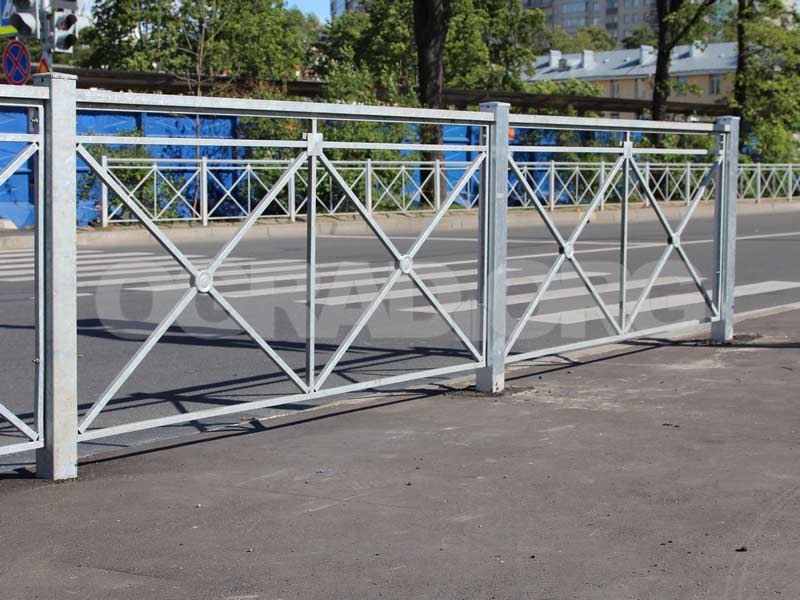 Ограничивающие пешеходные ограждения перильного типа или сетки применяют:- на разделительных полосах шириной не менее 1 м между основной проезжей частью и местным проездом; - напротив остановок общественного транспорта с подземными или надземными пешеходными переходами в пределах длины остановочной площадки, на протяжении не менее 20 м в каждую сторону за ее пределами, при отсутствии на разделительной полосе удерживающих ограждений для автомобилей. Их устанавливают на расстоянии не менее 0,3 м от кромки проезжей части.	Ограждения перильного типа - у наземных пешеходных переходов, расположенных на участках дорог или улиц, проходящих вдоль детских учреждений, с обеих сторон дороги или улицы на протяжении не менее 50 м в каждую сторону от нерегулируемого пешеходного перехода, а также на участках, где интенсивность пешеходного движения превышает 1000 чел./ч на одну полосу тротуара при разрешенной  остановке или стоянке ТС и 750 чел./ч - при запрещенной остановке или стоянке.	Устанавливаются ограждения у внешнего края тротуара на расстоянии не менее 0,3 м от лицевой поверхности бортового камня. Допускается установка пешеходных ограждений у остановочных пунктов с наземными пешеходными переходами. При этом ограждения размещают от начала посадочной площадки до ближайшей границы пешеходного перехода. Высота ограждений ограничивающих перильного типа должна быть 0,8 - 1,0 м, сеток - 1,2 - 1,5 м. Ограждения перильного типа высотой 1,0 м. должны иметь две перекладины, расположенные на разной высоте.	Также Проектом организации дорожного движения предусматривается устройство уличного освещения.Обустройство имеющихся пешеходных переходов современными техническими средствами организации дорожного движения (ТСОДД) и электроосвещениемДля сокращения количества ДТП, произошедших в зоне пешеходного перехода по вине водителей, требуется доведение существующих нерегулируемых и регулируемых пешеходных переходов до нормативных требований:- замена существующих дорожных знаков 5.19.1 и 5.19.2 «Пешеходный переход» и 1.23 “Дети” на знаки, выполненные на щитах со световозвращающей флуоресцентной пленкой желто-зеленого цвета:	- обустройство знаками 5.19.1 и 5.19.2 «Пешеходный переход» и нанесение разметки 1.14.1  по ул. Первомайская в районе ул. Тургенева;- обустройство знаками 5.19.1 и 5.19.2 «Пешеходный переход» и нанесение разметки 1.14.1  по ул. Первомайская в районе ул. Мира;- обустройство знаками 5.19.1 и 5.19.2 «Пешеходный переход» и нанесение разметки 1.14.1 по ул. Первомайская в районе клиники «Меридиан»;- обустройство знаками 5.19.1 и 5.19.2 «Пешеходный переход» и нанесение разметки 1.14.1  по ул. Шевченко в районе ул. Ленина;- обустройство знаками 5.19.1 и 5.19.2 «Пешеходный переход» и нанесение разметки 1.14.1  на пересечении ул. Красная и ул. Ленина (2 пешеходных перехода);- обустройство знаками 5.19.1 и 5.19.2 «Пешеходный переход» и нанесение разметки 1.14.1  по ул. Красная в районе ДК;- обустройство знаками 5.19.1 и 5.19.2 «Пешеходный переход» и нанесение разметки 1.14.1  на пересечении ул. Красная с ул. Мира (2 пешеходных перехода);- обустройство знаками 5.19.1 и 5.19.2 «Пешеходный переход» и нанесение разметки 1.14.1  по ул. Мира в на пересечении с ул. Пионерская (2 пешеходных перехода);обустройство знаками 5.19.1 и 5.19.2 «Пешеходный переход» и нанесение разметки 1.14.1  по ул. Шевченко в районе ул. Штанько;- установка знаков 5.19.1 и 5.19.2 «Пешеходный переход» и нанесение разметки 1.14.1  по ул. Кирова в районе ул. Коммунальная;- установка знаков 5.19.1 и 5.19.2 «Пешеходный переход» и нанесение разметки 1.14.1  по ул. Луначарского в районе ул. Красная;- установка знаков 5.19.1 и 5.19.2 «Пешеходный переход» и нанесение разметки 1.14.1  по ул. Красная в районе ул. Мира;- установка знаков 5.19.1 и 5.19.2 «Пешеходный переход» и нанесение разметки 1.14.1  по ул. Мира в районе ул. Базарная;- установка знаков 5.19.1 и 5.19.2 «Пешеходный переход» и нанесение разметки 1.14.1  по ул. Пионерская в районе ул. Мира;- установка знаков 5.19.1 и 5.19.2 «Пешеходный переход» и нанесение разметки 1.14.1  по ул. Шевченко в районе ул. Краснодарская;	Наряду с нормативным оборудованием пешеходных переходов ТСОДД, целесообразно предусмотреть реализацию мероприятий по повышению видимости пешеходных переходов за счет применения современных технических средств:- дорожных знаков с внутренним освещением;- дублирования дорожных знаков «Пешеходный переход» над проезжей частью с встроенными светодиодными светильниками уличного освещения;- комплекса светодиодной индикации «Пешеходный переход»;- дублирование линий дорожной разметки световозвращателями дорожными;- распространение световозвращающих элементов (фликеров) среди жителей; - изготовление и распространение световозвращающих элементов (брелоков, наклеек и т.п.) в среде дошкольников и учащихся младших классов.	Также необходимо проводить образовательные мероприятия в школах и детских садах, направленные на повышение культуры поведения на дороге и изучение правил дорожного движения:- создание серии видеофильмов по безопасному поведению на дорогах и улицах для внеклассной работы с учащимися общеобразовательных учреждений и воспитанниками учреждений дополнительного образования;- разработка и тиражирование научно-методических материалов, образовательных программ, печатных и электронных учебных пособий по безопасному поведению на дорогах и улицах;создание видео- и телевизионной информационно-пропагандистской продукции, организация тематической (социальной) наружной рекламы (баннеры, перетяжки), а также размещение материалов в средствах массовой информации, общественном транспорте, кинотеатрах и т.д.Таблица 3 - Мероприятия по организации движения пешеходовРис. 7 – Проектируемые тротуары и пешеходные переходы3.19. Обеспечение благоприятных условий для движения инвалидов	Мероприятия по обеспечению доступности объектов для маломобильных групп населения должны выполняться на основании требований:	ГОСТ Р 52875-2007 Указатели тактильные наземные для инвалидов по зрению. Технические требования - Принят и введен в действие Приказом Федерального агентства по техническому регулированию и метрологии от 27 декабря 2007 года № 553-ст.	СП 59.13330.2016 Доступность зданий и сооружений для маломобильных групп населения. Утвержден Министерством строительства и жилищно-коммунального хозяйства Российской Федерации, 14.11.2016.	ОДМ 218.2.007-2011 Отраслевой дорожный методический документ. Методические рекомендации по проектированию мероприятий по обеспечению доступа инвалидов к объектам дорожного хозяйства - Издан на основании Распоряжения Федерального дорожного агентства от 05.06.2013 г. №758-р.	Для инвалидов с дефектами зрения, в том числе полностью слепых, предусматривается укладка специальных тактильных плит в местах пешеходных переходов через проезжую часть улиц и при пересечении внутриквартальных съездов, на пути следования по тротуарам, перед препятствиями (стойками, опорами, рекламными конструкциями, деревьями и др.), а также на посадочных площадках остановочных пунктов.	На основании СП 59.13330.2016  Ширина пешеходного пути с учетом встречного движения инвалидов на креслах-колясках должна быть не менее 2,0 м. В условиях сложившейся застройки в затесненных местах допускается в пределах прямой видимости снижать ширину пешеходного пути движения до 1,2 м. Высоту бортовых камней (бордюров) по краям пешеходных путей на участке вдоль газонов и озелененных площадок следует принимать не менее 0,05 м. Перепад высот бортовых камней вдоль эксплуатируемых газонов и озелененных площадок, примыкающих к путям пешеходного движения, не должен превышать 0,025 м.	В местах изменения высот поверхностей пешеходных путей их выполняют плавным понижением с уклоном не более 1:20 (5%) или обустраивают съездами. При устройстве съездов их продольный уклон должен быть не более 1:20 (5%), около здания - не более 1:12 (8%), а в местах, характеризующихся стесненными условиями, - не более 1:10 на протяжении не более 1,0 м. Перепад высот между нижней гранью съезда и проезжей частью не должен превышать 0,015 м.	Мероприятия по улучшению условий для инвалидов и других маломобильных групп населения:- обустройство тротуаров и пешеходных дорожек тактильной плиткой согласно ГОСТ Р 51671-2000  и ГОСТ Р 52875-2007 по ул. Ленина к музею и школе№8;- обустройство тротуаров и пешеходных дорожек тактильной плиткой согласно ГОСТ Р 51671-2000  и ГОСТ Р 52875-2007 по ул. Красная к зданию администрации и дому культуры;- обустройство тротуаров и пешеходных дорожек тактильной плиткой согласно ГОСТ Р 51671-2000 и ГОСТ Р 52875-2007 по ул. Кирова к медицинскому учреждению ;3.20. Обеспечение маршрутов безопасного движения детей к образовательным организациям	Целью создания максимально безопасных и комфортных условий движения участников дорожного движения на участках улично-дорожной сети, примыкающих к образовательным организациям, является обеспечение безопасности движения транспортных и пешеходных потоков.	Основными задачами по достижению указанной цели являются:- предотвращение дорожно-транспортных происшествий;- устранение нарушений стандартов, норм и правил, действующих в области обеспечения безопасности дорожного движения;- обеспечение условий для соблюдения водителями правил дорожного движения на пешеходных переходах. 	Поставленные задачи решаются с помощью применения технических средств организации движения, в том числе инновационных технических средств организации дорожного движения. Основными принципами обеспечения безопасности дорожного движения на участках вблизи образовательных организаций и на участках УДС обозначенных в паспорте дорожной безопасности образовательного учреждения являются:- заблаговременное предупреждение участников дорожного движения о возможном появлении детей на проезжей части;- создание безопасных условий движения, как в районе организаций, так и на подходах к ним.К числу мероприятий, позволяющих обеспечить безопасные маршруты движения детей относятся:- устройство ограждений перильного типа;-устройство пешеходных переходов с техническими средствами, повышающими видимость;- устройство технических средств для принудительного снижения скорости (шумовые полосы, искусственные неровности);- установка знаков «Осторожно дети»;- установка средств фото- и видеофиксации.	Мероприятия по обеспечению маршрутов безопасного движения детей к образовательным организациям включают в себя:- создание Плана-схемы микрорайона образовательной организации;- разработка и утверждение Паспорта дорожной безопасности образовательного учреждения.	План-схема микрорайона образовательной организации представляет собой уменьшенную модель микрорайона образовательной организации с указанием улиц, их пересечений, средств организации дорожного движения, участков, представляющих наибольшую опасность и рекомендуемых пешеходных маршрутов.	План-схема микрорайона образовательной организации оформляется отдельным стендом и располагается на видном, легкодоступном месте в вестибюле образовательной организации.	Район расположения образовательной организации определяется группой жилых домов, зданий и улично-дорожной сетью с учетом остановок общественного транспорта, центром которого является непосредственно образовательная организация.	Территория, указанная на схеме, должна включать:- образовательную организацию;- стадион вне территории образовательной организации, на котором могут проводиться занятия по физической культуре (при наличии);- парк, в котором могут проводиться занятия с детьми на открытом воздухе (при наличии); - проезжую часть и тротуары.	На схеме должны быть обозначены:- расположение жилых домов, зданий и сооружений;- сеть автомобильных дорог; - пути движения транспортных средств;- пути движения детей (обучающихся, воспитанников) в образовательные организации и обратно;- опасные участки (места несанкционированных переходов на подходах к образовательной организации, места имевших место случаев дорожно-транспортных происшествий с участием детей-пешеходов и детей- велосипедистов);- наземные (регулируемые и нерегулируемые) и подземные (надземные) пешеходные переходы;- названия улиц и нумерация домов.	Схема необходима для общего представления о районе расположения образовательной организации. На схеме обозначены наиболее частые пути  движения детей от дома (от отдаленных остановок маршрутных транспортных средств) к образовательной организации и обратно.	При исследовании маршрутов движения детей необходимо уделить особое внимание опасным зонам, где дети (обучающиеся, воспитанники) пересекают проезжие части дорог не по пешеходному переходу.	Проведенный в рамках разработки настоящей КСОДД анализ официальных документарных данных из общедоступных достоверных источников выявил отсутствие нормативных правовых актов органов местного самоуправления Марьянского сельского поселения, Краснодарского края, органов государственной власти субъекта Федерации, касающихся организации разработки и утверждения Паспортов дорожной безопасности образовательных организаций Марьянского сельского поселения. Также отсутствует информация о наличии таких Паспортов в образовательных организациях муниципального образования.	Исходя из изложенного, в целях обеспечения маршрутов безопасного движения детей к образовательным организациям, предлагается администрации Марьянского сельского поселения  при наличии соответствующих полномочий организовать разработку и утверждение Паспортов дорожной безопасности образовательных организаций Марьянского сельского поселения.	На территории СП находится 2 школ и 3 садика. Численность учащихся составляет  1324 человек и 890 детей, посещающих детские сады. Таблица 4 - Наименование образовательных учреждений Марьянского сельского поселения3.21. Организация велосипедного движения	В соответствии с планами по развитию Марьянского сельского поселения, отдельное строительство велосипедных дорожек не предусмотрено и предполагается, что для передвижения на велосипедах будет использоваться существующая улично-дорожная сеть. Потребности велосипедистов следует учитывать на всех участках улично-дорожной сети (УДС), а также при планировании новых разработок, где могут быть возможности создания маршрутов в обход существующих «узких мест». Также важно, чтобы велосипедистам были доступны удобные парковочные места вблизи объектов  притяжения. Реализация этих решений приведет к большей стабильности транспортной системы, поощрению использования велотранспорта и, таким образом, будет содействовать достижению одной из основных целей Транспортной стратегии Российской Федерации на период до 2020 года. К объектам, обеспечивающим велосипедное движение, относятся:- велосипедные дорожки;- места временного хранения велотранспорта (велопарковки).	Предлагается создание велопешеходных дорожек для использования в качестве альтернативы автомобильному транспорту при поездках на работу, к местам массового отдыха и развлечений. Для решения этих задач предлагается создание общего пространства для использования велосипедистами и пешеходами. Согласно СП 42.13330.2016 - "Градостроительство. Планировка и застройка городских и сельских поселений", проектирование велосипедных дорожек следует осуществлять в соответствии с характеристиками, приведенными ниже в таблицах 5-6.	Мероприятие по организации велосипедных дорожек и велополос: - по ул. Мира совместить велодорожку с пешеходной дорожкой протяженностью 1200 м. И установить знаки 4.5.2 "Пешеходная и велосипедная дорожка с совмещенным движением";- по ул. Красная совместить велодорожку с пешеходной дорожкой протяженностью 805 м. И установить знаки 4.5.2 "Пешеходная и велосипедная дорожка с совмещенным движением".Таблица 5Таблица 6	Рекомендуемые характеристики велосипедных дорожек:- ширина совмещенной велопешеходной дорожки от 2,5 до 4 м (допускается 2 м в стесненных условиях), при существующей или планируемой интенсивности движения не более 30 вел/час и 50 пеш/час; - для дорожек с высокой интенсивностью движения, ширина односторонней дорожки от 1,5 до 2 м (минимум 1,2 м), двусторонней от 2,5 до 4 м (минимум 2 м, допускается 1,5 м при интенсивностях до 60 вел/час);- для дорожек в одном уровне с проезжей частью требуется барьерное ограждение на опасных участках дорог (из условий величины поперечных радиусов, видимости, интенсивности и скоростного режима ТП);- ширина обочины в случае наличия барьерного ограждения 0,5 м; - покрытие велосипедных дорожек устраивают из цементобетона, асфальтобетона и каменных материалов, обработанных органическими вяжущими (возможно применение крупной бетонной плитки).	При малой интенсивности велосипедного движения покрытие выполняется из местных водоустойчивых материалов, например, каменных материалов низкой прочности, крупной гранитной высевки и др.  В соответствии с ГОСТ Р 52289-2004:- обособленная велодорожка оборудуется дорожными знаками 4.4.1 «Велосипедная дорожка или полоса» и 4.4.2 «Конец велосипедной дорожки или полосы»;- велопешеходная дорожка с разделением потоков оборудуется дорожными знаками 4.5.4, 4.5.5 «Пешеходная и велосипедная дорожка с разделением движения» и 4.5.6, 4.5.7 «Конец пешеходной и велосипедной дорожки с разделением движения»;- совмещенная велопешеходная дорожка оборудуется дорожными знаками 4.5.2 «Пешеходная и велосипедная дорожка с совмещенным движением» и 4.5.4 «Конец пешеходной и велосипедной дорожки с совмещенным движением»;- пешеходная дорожка оборудуется дорожным знаком 4.5.1 «Пешеходная дорожка». Предлагается организовать велопарковки, расположенные у мест массового отдыха и развлечений, у мест работы, возле магазинов и торговых центров, у автовокзала.Таблица 7   - Мероприятия по организации велополос и велосипедных дорожекТаблица 8 – Мероприятия по устройству велопарковок в Марьянском СП	В перспективе при реконструкции и строительстве дорог предлагается предусматривать устройство пространства для велосипедного движения на этапе разработки документации по реконструкции/строительству. При строительстве новых жилых районов необходимо на этапе проектирования предусмотреть строительство велотранспортной инфраструктуры для создания более разветвленной сети велодорожек.3.22. Развитие сети дорог или участков дорог, локально - реконструкционным мероприятиям, повышающим эффективность функционирования сети дорог в целом         Исходные данные необходимые для организации мероприятий по развитию сети дорог или участков дорог локально-реконструкционными мероприятиями содержат информацию об участках УДС, реконструкция которых повысит пропускную способность УДС и безопасность дорожного движения.	Решение о целесообразности и необходимости включения данного мероприятия в перечень мероприятий по организации дорожного движения в Марьянского сельском поселении принимается на основании выводов анализа характеристики сложившейся ситуации по ОДД на территории муниципального образования.	На первом этапе разработки настоящей КСОДД был проведен многокомпонентный анализ условий и параметров дорожного движения на УДС муниципального образования, основой которого явились документарные и натурные обследования транспортной обстановки.	Результаты анализа показали, что транспортная сеть Марьянского сельского поселения функционирует достаточно эффективно, типичных проблем на УДС (перегруженность дорог, заторы, увеличенные временные издержки при перемещениях и т.п.) не выявлено. К недостаткам организации дорожного движения следует отнести неудовлетворительное покрытие ряда улиц Марьянского сельского поселения. Для устранения указанной проблемы предлагаются соответствующие мероприятия, входящие в перечень мероприятий в рамках данной КСОДД.	В соответствии с выработанными решениями были реализованы мероприятия по реконструкции и усовершенствованию организации дорожного движения на улично- дорожной сети Марьянское сельского поселения (таблица 9).Таблица 9 – Перечень дорог общего пользования местного значения  Марьянского сельского поселения3.23. Расстановка работающих в автоматическом режиме средств фото- и видеофиксации нарушений правил дорожного движенияРешение о целесообразности мероприятий по установке средств фото- и видеофиксации принимается согласно исходных данных о наиболее вероятных местах нарушений правил дорожного движения и о результатах анализа причин и условий возникновения дорожно-транспортных происшествий (ДТП). Источниками этих данных являются органы местного самоуправления, а также натурные обследования УДС Марьянского сельского поселения.В ходе обследования удалось выяснить, что установка средств фото- и видеофиксации на территории Марьянского СП нецелесообразно.	Мероприятия по установке средств видеофиксации могут быть запланированы на долгосрочный период выполнения (при необходимости откорректированы), для выполнения условий повышения численности населения и значительного увеличения транспортных потоков и пешеходной активности.3.24. Размещение специализированных стоянок для задержанных транспортных средств	Действующей стоянки для задержанных транспортных средств на территории Марьянского сельского поселения не существует.4. ФОРМИРОВАНИЕ ПРОГРАММЫ МЕРОПРИЯТИЙ КСОДД С УКАЗАНИЕМ ОЧЕРЕДНОСТИ РЕАЛИЗАЦИИ, ОЧЕРЕДНОСТИ РАЗРАБОТКИ ПОДД НА ОТДЕЛЬНЫХ ТЕРРИТОРИЯХ, А ТАКЖЕ ОЦЕНКИ ТРЕБУЕМЫХ ОБЪЕМОВ ФИНАНСИРОВАНИЯ И ОЖИДАЕМОГО ЭФФЕКТА ОТ ВНЕДРЕНИЯ	Формирование Программы мероприятий по развитию транспортной системы и оптимизации схемы организации дорожного движения завершает, по существу, проектирование Комплексной схемы организации дорожного движения на территории муниципального образования Марьянского сельского поселения Красноармейского района Краснодарского края.	На этом этапе все предлагаемые мероприятия по организации дорожного движения, описанные в разделе 2 настоящей КСОДД, формируются в логически обоснованный комплекс наиболее эффективной комбинации  взаимоувязанных мер по развитию транспортной системы на территории муниципального образования. По каждому из мероприятий проведен укрупненный расчет их стоимости, оценка сроков реализации (исходя из ее возможности и востребованности).	Программа в дальнейшем может выступать в качестве самостоятельного инструмента повышения эффективности и безопасности дорожного движения на существующей УДС при среднесрочном и долгосрочном планировании.	В ходе реализации КСОДД в последующие годы может возникнуть необходимость детальной проработки некоторых из входящих в Программу мер оптимизации организации дорожного движения. В таких случаях Приказ Минтранса РФ от 17.03.2015 № 43 предусматривает разработку проектов организации дорожного движения (ПОДД) без предварительной разработки КСОДД.	Указанная Программа мероприятий по развитию транспортной системы и оптимизации схемы организации дорожного движения на территории Марьянского сельского поселения приведена в таблице 8.Таблица 10 – Программа мероприятий по развитию транспортной системы и оптимизации схемы организации дорожного движения на территории Марьянского сельского поселения	В соответствии с описанными выше предложенными решениями сформированы мероприятия по улично- дорожной сети Марьянского сельского поселения представленные в таблицах 11-15.Таблица 11 - Оценка объемов финансирования  по организации пропуска грузовых транспортных средств, включая предложения по организации движения транспортных средств, осуществляющих перевозку опасных, крупногабаритных и тяжеловесных грузов, а также по допустимым весогабаритным параметрам таких средствТаблица 12 - Оценка объемов финансирования  по формированию единого парковочного пространства (размещение гаражей, стоянок, парковок (парковочных мест) и иных подобных сооружений)Таблица 13 - Оценка объемов финансирования  по организации движения пешеходов, включая размещение и обустройство пешеходных переходов, формирование пешеходных и жилых зон на территории муниципального образованияТаблица 14 – Мероприятия по организации велосипедного движения на улично-дорожной сети Марьянского сельского поселенияТаблица 15 – Оценка объемов финансирования мероприятий по развитию сети дорог Марьянского сельского поселения5. ПРЕДЛОЖЕНИЯ ПО ИНСТИТУЦИОНАЛЬНЫМ ПРЕОБРАЗОВАНИЯМ, СОВЕРШЕНСТВОВАНИЮ НОРМАТИВНОГО ПРАВОВОГО, НОРМАТИВНО-ТЕХНИЧЕСКОГО, МЕТОДИЧЕСКОГО И ИНФОРМАЦИОННОГО ОБЕСПЕЧЕНИЯ ДЕЯТЕЛЬНОСТИ В СФЕРЕ ОДД НА ТЕРРИТОРИИ МАРЬЯНСКОГО СЕЛЬСКОГО ПОСЕЛЕНИЯ КРАСНОАРМЕЙСКОГО РАЙОНА	В целях обеспечения возможности реализации предлагаемых в составе КСОДД мероприятий на территории Марьянского сельского поселения, при необходимости разрабатываются предложения по институциональным преобразованиям, совершенствованию нормативного правового, нормативно-технического, методического и информационного обеспечения деятельности в сфере ОДД.	Основанием для данной работы служат результаты проведенного в рамках выполнения первого этапа (Том 1) настоящей КСОДД всестороннего анализа сложившейся ситуации по организации дорожного движения на территории муниципального образования Марьянского сельского поселения Красноармейского района Краснодарского края.	Анализ организационной деятельности в сфере ОДД показал, что задачи деятельности по ОДД на территории Марьянского сельского поселения фактически решают органы местного самоуправления муниципального образования. По заданию администрации муниципального образования был разработан Проект дислокации дорожных знаков на территории Марьянского сельского поселения. В последующие годы постановлениями администрации муниципального образования в Проект дислокации вносились изменения в целях совершенствования организации и безопасности дорожного движения.	Действующая в Российской Федерации правовая база в сфере организации дорожного движения и смежных областях деятельности не позволяет чётко распределить обязанности и ответственность субъектов организации дорожного движения на всех уровнях, установить их функциональные связи, координировать их деятельность, рационально планировать осуществление комплексных мероприятий в данной сфере.	Система информационного обеспечения деятельности органов местного самоуправления Марьянского сельского поселения в сфере организации дорожного движения отвечает общепринятым нормам информирования населения. Однако возможно стоит предусмотреть создание единого регионального информационного портала Краснодарского края, в том числе и в виде мобильного приложения.	Разработка предложений по институциональным преобразованиям может быть обусловлена необходимостью количественно-качественных изменений социальных институтов жизнедеятельности населения муниципального образования, когда изменения нормативно-правовой базы не смогут оказать необходимого воздействия на совершенствование ОДД.	Институциональные изменения проявляются не на уровне изменения правил, а на уровне изменения институтов, функционирующих в данной среде и определяющих данную среду.	Социальный (или общественный) институт – это исторически сложившаяся или созданная целенаправленными усилиями форма организации совместной жизнедеятельности людей, осуществление которой диктуется необходимостью удовлетворения социальных, экономических, политических, культурных и иных потребностей общества в целом или его части. Институты характеризуются своими возможностями влиять на поведение людей посредством установленных правил.	В результате укрупненной оценки вариантов проектирования КСОДД предпочтение было отдано так называемому "инерционному" варианту. Реализация указанного сценария не предполагает каких-либо  кардинальных изменений в системе сложившихся жизненных стереотипов  населения Марьянского сельского поселения.  Исходя из этого, отсутствуют объективные предпосылки институциональных преобразований в Марьянском сельском поселении.ЗАКЛЮЧЕНИЕ	В результате выполненной работы проанализировано текущее состояние транспортного комплекса Марьянского сельского поселения, выявлены основные проблемы транспортного комплекса, проведен социально-экономический анализ, создан прогноз социально-экономического развития до 2032 года, выявлены основные тенденции.	Анализ основных проблем транспортного комплекса муниципального образования показал, что на данный момент транспортный комплекс в целом функционирует удовлетворительно. Опорная сеть удовлетворяет условиям комфортного передвижения (загрузка менее 70%).	Выявлен ряд локальных проблем, связанных, как правило, с организацией дорожного движения, несоответствием технических средств организации дорожного движения.  Был разработан план мероприятий по приведению в нормативное транспортно-эксплуатационное состояние, который может корректироваться в процессе реализации.	Разработаны предложения по развитию велосипедного транспорта и пешеходного движения, проведен анализ основных велосипедных и пешеходных потоков. Разработаны предложения по формированию пешеходных зон, обеспечению безопасности движения пешеходов и велосипедистов, предложения по нормативно-правовому обеспечению велосипедного и пешеходного движения.	Создана взаимоувязанная адресная программа мероприятий с определением источников финансирования.Оценка объемов и источников финансирования мероприятий (инвестиционных проектов) по ремонту и капитальному ремонту объектов транспортной инфраструктуры Марьянского сельского поселения проводилась укрупненно.Введение41. Подготовка принципиальных предложений и решений по основным мероприятиям ОДД52. Проведение укрупненной оценки предлагаемых вариантов проектирования73. Мероприятия по ОДД93.1 Обеспечение транспортной и пешеходной связанности территории93.2. Категорирование дорог с учетом их прогнозируемой загрузки, ожидаемого развития прилегающих территорий, планируемых мероприятий по дорожно-мостовому строительству93.3. Распределение транспортных потоков по сети дорог123.4. Разработка, внедрение и использование автоматизированной системы управления дорожным движением (далее – АСУДД), ее функции и этапы внедрения153.5 Организация системы мониторинга дорожного движения, установке детекторов транспортных потоков, организации сбора и хранения документации по ОДД, принципам формирования и ведения баз данных, условиям доступа к информации, периодичности ее актуализации153.6.  Совершенствование системы информационного обеспечения участников дорожного движения173.7. Применение реверсивного движения183.8. Организация движения маршрутных транспортных средств, включая обеспечение приоритетных условий их движения183.9. Организация пропуска транзитных транспортных потоков203.10. Организация пропуска грузовых транспортных средств, включая предложения по организации движения транспортных средств, осуществляющих перевозку опасных, крупногабаритных и тяжеловесных грузов, а также по допустимым весогабаритным параметрам таких средств203.11. Ограничению доступа транспортных средств на определенные территории233.12. Скоростной режим движения транспортных средств на отдельных участках дорог или в различных зонах243.13. Формирование единого парковочного пространства (размещение гаражей, стоянок, парковок и иных подобных сооружений)273.14. Организация одностороннего движения транспортных средств на дорогах или их участках293.15. Перечень пересечений, примыканий и участков дорог, требующих введения светофорного регулирования303.16. Режим работы светофорного регулирования303.17 Устранение помех движению и факторов опасности (конфликтных ситуаций), создаваемых существующими дорожными условиями303.18. Организация движения пешеходов, включая размещение и обустройство пешеходных переходов, формирование пешеходных и жилых зон на территории муниципального образования313.19. Обеспечение благоприятных условий для движения инвалидов363.20. Обеспечение маршрутов безопасного движения детей к образовательным организациям373.21. Организация велосипедного движения393.22. Развитие сети дорог или участков дорог, локально- реконструкционным мероприятиям, повышающим эффективность функционирования сети дорог в целом423.23. Расстановка работающих в автоматическом режиме средств фото- и видеофиксации нарушений правил дорожного движения463.24. Размещение специализированных стоянок для задержанных транспортных средств464. Формирование программы мероприятий КСОДД с указанием очередности реализации, очередности разработки ПОДД на отдельных территориях, а также оценки требуемых объемов финансирования и ожидаемого эффекта от внедрения475.  Предложения по институциональным преобразованиям, совершенствованию нормативного правового, нормативно-технического, методического и информационного обеспечения деятельности в сфере ОДД на территории Марьянского сельского поселения Красноармейского района58Заключение60№Наименованиеавтомобильной дорогиПротяжённость автомобильной дороги (км)Вид покрытияКатегория1ул. Азовская2,580ГрунтовоеV2ул.Базарная2,177ГравийноеV3ул.Восточная0,410ГрунтовоеV4ул.Гоголя1,863ГравийноеV5ул.Д.Швец2,630ГравийноеV6ул.Дарвина0,753ГрунтовоеV7ул.Дремлюга1,890ГравийноеV8ул.Западная0,394ГравийноеV9пер.Западный0,494ГравийноеV10пер.Зелёный0,155ГрунтовоеV11ул. Изумрудная0,520ГрунтовоеV12ул. им. В.А. Исаченко0,213ГрунтовоеV13ул. Калинина2,116ГравийноеV14пер.Калинина0,670ГравийноеV15ул.Кирова0,823АсфальтовоеIV16пер. Кирова0,365ГравийноеV17ул.Колхозная2,262ГравийноеV18ул.Коммунальная3,130ГравийноеV19ул.Комсомольская2,048ГравийноеV20ул.Красная2,038АсфальтовоеIV21ул.Красноармейская1,771Грунтовое V22ул.Краснодарская3,341ГравийноеV23тупик Краснодарский0,220Грунтовое V24пер.Красный0,475ГрунтовоеV25ул.Кубанская1,813ГравийноеV26пер.Кубанский0,450ГравийноеV27пер.Курганный0,416ГрунтовоеV28ул.Ленина3,048АсфальтовоеIV29ул.Лиманная1,460ГравийноеV30пер.Лиманный0,750ГравийноеV31пер.Лесной0,290ГрунтовоеV32ул.Луначарского3,738ГравийноеV33ул.Молодёжная0,290ГравийноеV34ул.Миномётчиков1,802АсфальтовоеIV35ул.Мира3,512АсфальтовоеIV36ул.Мирная0,180ГрунтовоеV37пер.Новый0,193ГрунтовоеV38ул.Октябрьская2,368АсфальтовоеIV39ул.Первомайская2,085АсфальтовоеIV40ул.Пионерская1.965ГравийноеV41пер.Промышленный0,590ГравийноеV42ул.Пушкина0,207ГравийноеV43ул.Рабочая0,240ГрунтовоеV44ул.Российская0.950ГрунтовоеV45ул.Свердлова2,760ГравийноеV46пер.Светлый0,151ГрунтовоеV47ул.Северная2.099АсфальтовоеIV48пер.Северный0,230ГравийноеV49ул.Соболя3.279АсфальтовоеIV50ул.Советская3,324АсфальтовоеIV51пер.Спускной0.484ГравийноеV52ул.Степная3,556ГравийноеV53ул.Строительная1,010ГрунтовоеV54ул.Тургенева3,476ГравийноеV55ул.Урожайная0,190ГрунтовоеV56ул.Украинская0,601ГравийноеV57ул.Ф.Энгельса0,685ГрунтовоеV58ул.Шевченко2,004АсфальтовоеIV59пер.Шевченко0,100ГрунтовоеV60ул.Школьная0,380ГрунтовоеV61ул. Штанько3,714ГравийноеV62ул.Шоссейная1,850ГрунтовоеV63ул.Юбилейная0,750ГрунтовоеV64ул.Южная1,914ГрунтовоеVИтого92,2№ п\пАдресМероприятия1По ул. Северная около дома №86Установка дорожного знака 3.4 «Движение грузового транспорта запрещено» 2По ул. Северная на пересечении с пер. Спускной Установка дорожного знака 3.4 «Движение грузового транспорта запрещено»3По ул. Северная на пересечении с пер. ЛиманныйУстановка дорожного знака 3.4 «Движение грузового транспорта запрещено» 4По ул. Северная на пересечении с ул. ШевченкоУстановка дорожного знака 3.4 «Движение грузового транспорта запрещено»5По ул. Пионерская на пересечении с ул. ЛуначарскогоУстановка дорожного знака 3.4 «Движение грузового транспорта запрещено»6По ул. Октябрьская на пересечении с ул. ПушкинаУстановка дорожного знака 3.4 «Движение грузового транспорта запрещено»7По ул. Октябрьская на пересечении с ул. СвердловаУстановка дорожного знака 3.4 «Движение грузового транспорта запрещено»№УлицаМероприятиеПротяженность, мШирина,мст. Марьянскаяст. Марьянскаяст. Марьянскаяст. Марьянскаяст. Марьянская1ул. Мира (от ул. Красная до Минометчиков)ремонт тротуара12001,02ул. Красная (от ул. Штанько до ул. Ленина)Ремонт тротуара8051,03ул. Базарная (от ул. Мира до ул. Ленина)Ремонт тротуара5201,04ул. Пионерская (от ул. Мира до ул. Колхозная)Ремонт тротуара3701,05Ул. Коммунальная (от ул. Калинина до ул. Красная)Ремонт тротуара2861,017Ул. Красная (от ул. Северная до ул. Штанько)строительство8501,018Ул. Минометчиков (от ул. Степная до ул. Мира)строительство8401,0Итого:4843№НаименованиеАдрес1Общеобразовательная средняя школа №8Ул. Ленина, 522Общеобразовательная средняя школа №19Ул. Пионерская, 553Детский сад №10Ул. Красная, 334Детский сад №36Ул. Пионерская5Детский сад №59Ул. Соболя, 2Категория дорог и улицОсновное назначение дорог и улицВелосипедные дорожки:- в составе поперечного профиля УДС- на рекреационных территориях, в жилых зонах и т.п.Специально выделенная полоса, предназначенная для движения велосипедного транспорта. Может устраиваться на магистральных улицах общегородского значения 2-го и 3-го классов районного значения и жилых улицахСпециально выделенная полоса для проезда на велосипедахКатегория дорог и улицРасчетная скорость движения, км/часШирина полосы движения, мЧисло полос движения (суммарно в двух направлениях)Наименьший радиус кривых в плане, мНаибольший продольный уклон, %Велосипедные дорожки:- в составе поперечного профиля УДС- на рекреационных территориях, в жилых зонах и т.п.-201,50*1,00*1,50*1,00*1-221-2225257070№УлицаТипПротяженность, мШирина велодорожки, мШирина пешеходной дорожки, м1ул. Мира (от ул. Красная до Минометчиков)Велодорожка совмещенная с пешеходной 12001,51,02ул. Красная (от ул. Штанько до ул. Ленина)Велодорожка совмещенная с пешеходной8051,51,0№Адрес устройства объектов1Ул. Пионерская, 552Ул. Красная, 313Ул. Красная, 334Ул. Ленина, 52№ п/пНаименование автомобильной дорогиПротяженность, кмПокрытиеПериоды реализацииМероприятия1Ул. Мира1,9асфальт2019Восстановление обочин ГПС, ремонт асфальтобетонного покрытия, устройство выравнивающего слоя из м/з асфальтобетоннной смеси1Ул. Мира0,55асфальт2020Восстановление обочин ГПС, ремонт асфальтобетонного покрытия, устройство выравнивающего слоя из м/з асфальтобетоннной смеси2Ул. Краснодарская0,436асфальт2019Восстановление обочин ГПС, ремонт асфальтобетонного покрытия, устройство выравнивающего слоя из м/з асфальтобетоннной смеси3Ул. Северная0,49асфальт2019Восстановление обочин ГПС, ремонт асфальтобетонного покрытия, устройство выравнивающего слоя из м/з асфальтобетоннной смеси3Ул. Северная1,1асфальт2021Восстановление обочин ГПС, ремонт асфальтобетонного покрытия, устройство выравнивающего слоя из м/з асфальтобетоннной смеси4Ул. Красная0,48асфальт2019Восстановление обочин ГПС, ремонт асфальтобетонного покрытия, устройство выравнивающего слоя из м/з асфальтобетоннной смеси5Ул. Шевченко2,0асфальт2020Восстановление обочин ГПС, ремонт асфальтобетонного покрытия, устройство выравнивающего слоя из м/з асфальтобетоннной смеси6Ул. Советская0,43асфальт2021Восстановление обочин ГПС, ремонт асфальтобетонного покрытия, устройство выравнивающего слоя из м/з асфальтобетоннной смеси7Ул. Кирова0,34асфальт2022Восстановление обочин ГПС, ремонт асфальтобетонного покрытия, устройство выравнивающего слоя из м/з асфальтобетоннной смеси8Ул. Ленина0,48асфальт2020Восстановление обочин ГПС, ремонт асфальтобетонного покрытия, устройство выравнивающего слоя из м/з асфальтобетоннной смеси8Ул. Ленина0,968асфальт2022Восстановление обочин ГПС, ремонт асфальтобетонного покрытия, устройство выравнивающего слоя из м/з асфальтобетоннной смеси8Ул. Ленина1,6асфальт2023Восстановление обочин ГПС, ремонт асфальтобетонного покрытия, устройство выравнивающего слоя из м/з асфальтобетоннной смеси9Ул. Минометчиков0,672асфальт2020Восстановление обочин ГПС, ремонт асфальтобетонного покрытия, устройство выравнивающего слоя из м/з асфальтобетоннной смеси9Ул. Минометчиков0,7асфальт2023Восстановление обочин ГПС, ремонт асфальтобетонного покрытия, устройство выравнивающего слоя из м/з асфальтобетоннной смеси9Ул. Минометчиков0,43асфальт2024Восстановление обочин ГПС, ремонт асфальтобетонного покрытия, устройство выравнивающего слоя из м/з асфальтобетоннной смеси10Ул. Октябрьская0,368асфальт2020Восстановление обочин ГПС, ремонт асфальтобетонного покрытия, устройство выравнивающего слоя из м/з асфальтобетоннной смеси10Ул. Октябрьская1,3асфальт2021Восстановление обочин ГПС, ремонт асфальтобетонного покрытия, устройство выравнивающего слоя из м/з асфальтобетоннной смеси10Ул. Октябрьская0,7асфальт2025Восстановление обочин ГПС, ремонт асфальтобетонного покрытия, устройство выравнивающего слоя из м/з асфальтобетоннной смесиНаименование мероприятияИсточники финансированияТыс. рублейТыс. рублейТыс. рублейНаименование мероприятияВсего:133570,6133570,6133570,6Наименование мероприятияБюджет МО6879,46879,46879,4Наименование мероприятияРайонный бюджет0,00,00,0Наименование мероприятияКраевой бюджет126691,2126691,2126691,2Наименование мероприятияФедеральный бюджет0,00,00,0Наименование мероприятияВнебюджетные источники0,00,00,01. Мероприятия по обеспечению транспортной и пешеходной связанности территорий1. Мероприятия по обеспечению транспортной и пешеходной связанности территорий1. Мероприятия по обеспечению транспортной и пешеходной связанности территорий1. Мероприятия по обеспечению транспортной и пешеходной связанности территорий1. Мероприятия по обеспечению транспортной и пешеходной связанности территорийНе запланированыНе запланированыНе запланированыНе запланированыНе запланированы2. Мероприятия по организации системы мониторинга дорожного движения, установке детекторов транспортных потоков, организации сбора и хранения документации по ОДД, принципам формирования и ведения баз данных, условиям доступа к информации, периодичности ее актуализации2. Мероприятия по организации системы мониторинга дорожного движения, установке детекторов транспортных потоков, организации сбора и хранения документации по ОДД, принципам формирования и ведения баз данных, условиям доступа к информации, периодичности ее актуализации2. Мероприятия по организации системы мониторинга дорожного движения, установке детекторов транспортных потоков, организации сбора и хранения документации по ОДД, принципам формирования и ведения баз данных, условиям доступа к информации, периодичности ее актуализации2. Мероприятия по организации системы мониторинга дорожного движения, установке детекторов транспортных потоков, организации сбора и хранения документации по ОДД, принципам формирования и ведения баз данных, условиям доступа к информации, периодичности ее актуализации2. Мероприятия по организации системы мониторинга дорожного движения, установке детекторов транспортных потоков, организации сбора и хранения документации по ОДД, принципам формирования и ведения баз данных, условиям доступа к информации, периодичности ее актуализацииНе запланированыНе запланированыНе запланированыНе запланированыНе запланированы3. Мероприятия по совершенствованию системы информационного обеспечения участников дорожного движения3. Мероприятия по совершенствованию системы информационного обеспечения участников дорожного движения3. Мероприятия по совершенствованию системы информационного обеспечения участников дорожного движения3. Мероприятия по совершенствованию системы информационного обеспечения участников дорожного движения3. Мероприятия по совершенствованию системы информационного обеспечения участников дорожного движенияНе запланированыНе запланированыНе запланированыНе запланированыНе запланированы4. Мероприятия по организации движения маршрутных транспортных средств, включая обеспечение приоритетных условий их движения (на дорогах местного значения)4. Мероприятия по организации движения маршрутных транспортных средств, включая обеспечение приоритетных условий их движения (на дорогах местного значения)4. Мероприятия по организации движения маршрутных транспортных средств, включая обеспечение приоритетных условий их движения (на дорогах местного значения)4. Мероприятия по организации движения маршрутных транспортных средств, включая обеспечение приоритетных условий их движения (на дорогах местного значения)4. Мероприятия по организации движения маршрутных транспортных средств, включая обеспечение приоритетных условий их движения (на дорогах местного значения)Установка дорожных знаков 5.16 «Место остановки автобуса или троллейбуса» на остановках общественного транспорта 1штБюджет МОБюджет МО6,06,0Установка остановочных павильона ул. Ленина (около школы №8)Бюджет МОБюджет МО80,080,0Организация посадочных площадок на остановках общественного транспорта Бюджет МОБюджет МО15,015,0Организация освещения на остановках общественного транспортаБюджет МОБюджет МО10,010,05. Мероприятия по организации пропуска грузовых транспортных средств, включая предложения по организации движения транспортных средств, осуществляющих перевозку опасных, крупногабаритных и тяжеловесных грузов, а также по допустимым весогабаритным параметрам таких средств5. Мероприятия по организации пропуска грузовых транспортных средств, включая предложения по организации движения транспортных средств, осуществляющих перевозку опасных, крупногабаритных и тяжеловесных грузов, а также по допустимым весогабаритным параметрам таких средств5. Мероприятия по организации пропуска грузовых транспортных средств, включая предложения по организации движения транспортных средств, осуществляющих перевозку опасных, крупногабаритных и тяжеловесных грузов, а также по допустимым весогабаритным параметрам таких средств5. Мероприятия по организации пропуска грузовых транспортных средств, включая предложения по организации движения транспортных средств, осуществляющих перевозку опасных, крупногабаритных и тяжеловесных грузов, а также по допустимым весогабаритным параметрам таких средств5. Мероприятия по организации пропуска грузовых транспортных средств, включая предложения по организации движения транспортных средств, осуществляющих перевозку опасных, крупногабаритных и тяжеловесных грузов, а также по допустимым весогабаритным параметрам таких средствУстановка дорожных знаков 3.4 «Движение грузового транспорта запрещено», Установка дорожного знака 3.2 «Движение запрещено» и 8.4.1 «Вид транспортного средства» Бюджет МОБюджет МО42,042,06. Мероприятия по скоростному режиму движения транспортных средств на отдельных участках дорог или в различных зонах6. Мероприятия по скоростному режиму движения транспортных средств на отдельных участках дорог или в различных зонах6. Мероприятия по скоростному режиму движения транспортных средств на отдельных участках дорог или в различных зонах6. Мероприятия по скоростному режиму движения транспортных средств на отдельных участках дорог или в различных зонах6. Мероприятия по скоростному режиму движения транспортных средств на отдельных участках дорог или в различных зонахНе запланированыНе запланированыНе запланированыНе запланированыНе запланированы7. Мероприятия по формированию единого парковочного пространства (размещение гаражей, стоянок, парковок (парковочных мест) и иных подобных сооружений)7. Мероприятия по формированию единого парковочного пространства (размещение гаражей, стоянок, парковок (парковочных мест) и иных подобных сооружений)7. Мероприятия по формированию единого парковочного пространства (размещение гаражей, стоянок, парковок (парковочных мест) и иных подобных сооружений)7. Мероприятия по формированию единого парковочного пространства (размещение гаражей, стоянок, парковок (парковочных мест) и иных подобных сооружений)7. Мероприятия по формированию единого парковочного пространства (размещение гаражей, стоянок, парковок (парковочных мест) и иных подобных сооружений)Организация парковочных мест для временного хранения транспортных средствБюджет МОБюджет МОБюджет МО28,08. Мероприятия по введению светофорного регулирования8. Мероприятия по введению светофорного регулирования8. Мероприятия по введению светофорного регулирования8. Мероприятия по введению светофорного регулирования8. Мероприятия по введению светофорного регулированияНе запланированыНе запланированыНе запланированыНе запланированыНе запланированы9. Мероприятия по устранению помех движению и факторов опасности (конфликтных ситуаций), создаваемых существующими дорожными условиями9. Мероприятия по устранению помех движению и факторов опасности (конфликтных ситуаций), создаваемых существующими дорожными условиями9. Мероприятия по устранению помех движению и факторов опасности (конфликтных ситуаций), создаваемых существующими дорожными условиями9. Мероприятия по устранению помех движению и факторов опасности (конфликтных ситуаций), создаваемых существующими дорожными условиями9. Мероприятия по устранению помех движению и факторов опасности (конфликтных ситуаций), создаваемых существующими дорожными условиямиУстановка средств принудительного снижения скорости (искусственные неровности) 30,010. Мероприятия по организации движения пешеходов, включая размещение и обустройство пешеходных переходов, формирование пешеходных и жилых зон на территории муниципального образования10. Мероприятия по организации движения пешеходов, включая размещение и обустройство пешеходных переходов, формирование пешеходных и жилых зон на территории муниципального образования10. Мероприятия по организации движения пешеходов, включая размещение и обустройство пешеходных переходов, формирование пешеходных и жилых зон на территории муниципального образования10. Мероприятия по организации движения пешеходов, включая размещение и обустройство пешеходных переходов, формирование пешеходных и жилых зон на территории муниципального образования10. Мероприятия по организации движения пешеходов, включая размещение и обустройство пешеходных переходов, формирование пешеходных и жилых зон на территории муниципального образованияОрганизация движения пешеходовБюджет МОБюджет МОБюджет МО2283,0Организация движения пешеходовКраевой бюджетКраевой бюджетКраевой бюджет43376,811. Мероприятия по обеспечению благоприятных условий для движения инвалидов11. Мероприятия по обеспечению благоприятных условий для движения инвалидов11. Мероприятия по обеспечению благоприятных условий для движения инвалидов11. Мероприятия по обеспечению благоприятных условий для движения инвалидов11. Мероприятия по обеспечению благоприятных условий для движения инвалидовНе запланированыНе запланированыНе запланированыНе запланированыНе запланированыНе запланированы12. Мероприятия по организации велосипедного движения12. Мероприятия по организации велосипедного движения12. Мероприятия по организации велосипедного движения12. Мероприятия по организации велосипедного движения12. Мероприятия по организации велосипедного движенияУстройство совмещенной велодорожкиБюджет МОБюджет МОБюджет МО627,0Устройство совмещенной велодорожкиКраевой бюджетКраевой бюджетКраевой бюджет11904,313. Мероприятия по развитию сети дорог, дорог или участков дорог, локально-реконструкционным мероприятиям, повышающим эффективность функционирования сети дорог в целом13. Мероприятия по развитию сети дорог, дорог или участков дорог, локально-реконструкционным мероприятиям, повышающим эффективность функционирования сети дорог в целом13. Мероприятия по развитию сети дорог, дорог или участков дорог, локально-реконструкционным мероприятиям, повышающим эффективность функционирования сети дорог в целом13. Мероприятия по развитию сети дорог, дорог или участков дорог, локально-реконструкционным мероприятиям, повышающим эффективность функционирования сети дорог в целом13. Мероприятия по развитию сети дорог, дорог или участков дорог, локально-реконструкционным мероприятиям, повышающим эффективность функционирования сети дорог в целомРеконструкция существующих дорогБюджет МОБюджет МОБюджет МО3758,4Реконструкция существующих дорогКраевой бюджетКраевой бюджетКраевой бюджет71410,1Реконструкция существующих дорогКраевой бюджетКраевой бюджетКраевой бюджет71410,114. Мероприятия по расстановке работающих в автоматическом режиме средств фото- и видеофиксации нарушений правил дорожного движения14. Мероприятия по расстановке работающих в автоматическом режиме средств фото- и видеофиксации нарушений правил дорожного движения14. Мероприятия по расстановке работающих в автоматическом режиме средств фото- и видеофиксации нарушений правил дорожного движения14. Мероприятия по расстановке работающих в автоматическом режиме средств фото- и видеофиксации нарушений правил дорожного движения14. Мероприятия по расстановке работающих в автоматическом режиме средств фото- и видеофиксации нарушений правил дорожного движенияНе запланированыНе запланированыНе запланированыНе запланированыНе запланированыНе запланированы№ п\пАдресМероприятияГоды реализацииОриентировочная стоимость, тыс.руб.1По ул. Северная около дома №86Установка дорожного знака 3.4 «Движение грузового транспорта запрещено» 20196,02По ул. Северная на пересечении с пер. Спускной Установка дорожного знака 3.4 «Движение грузового транспорта запрещено»20196,03По ул. Северная на пересечении с пер. ЛиманныйУстановка дорожного знака 3.4 «Движение грузового транспорта запрещено» 20196,04По ул. Северная на пересечении с ул. ШевченкоУстановка дорожного знака 3.4 «Движение грузового транспорта запрещено»20196,05По ул. Пионерская на пересечении с ул. ЛуначарскогоУстановка дорожного знака 3.4 «Движение грузового транспорта запрещено»20196,06По ул. Октябрьская на пересечении с ул. ПушкинаУстановка дорожного знака 3.4 «Движение грузового транспорта запрещено»20196,07По ул. Октябрьская на пересечении с ул. СвердловаУстановка дорожного знака 3.4 «Движение грузового транспорта запрещено»20196,0Итого:42,0№ п/пАдресМероприятияГоды реализацииОриентировочная стоимость, тыс.руб.1ул. Первомайская , 14б (около клиники "Меридиан")Строительство парковки на  7 машино-мест202028,0№УлицаУлицаМероприятиеПротяженностьШиринаГоды реализацииОриентировочная стоимость, тыс.руб.ст. Марьянскаяст. Марьянскаяст. Марьянскаяст. Марьянскаяст. Марьянскаяст. Марьянскаяст. Марьянскаяст. Марьянская1ул.Базарнаяул.Базарнаяремонт2,1771,02025-20322612,02ул.Гоголяул.Гоголяремонт1,8631,02025-20322236,03ул.Д.Швецул.Д.Швецремонт2,6301,02025-20323156,04ул. Дремлюгаул. Дремлюгаремонт1,8901,02025-20322268,05ул. Калининаул. Калининаремонт2,1161,02025-20322539,26ул.Колхознаяул.Колхознаяремонт2,2621,02025-20322714,47ул.Коммунальнаяул.Коммунальнаяремонт3,1301,02025-20323756,088ул.Краснаяремонт1,2331,02025-20321479,69ул.Краснодарскаяул.Краснодарскаяремонт3,3411,02025-20324009,010ул.Пионерскаяул.Пионерскаяремонт1.9651,02025-20322358,011ул.Свердловаул.Свердловаремонт2,7601,02025-20323312,012ул.Советскаяул.Советскаяремонт3,3241,02025-20323988,813ул.Тургеневаул.Тургеневаремонт3,4761,02025-20324171,214ул.Шевченкоул.Шевченкоремонт2,0041,02025-20322404,815ул. Штанькоул. Штанькоремонт3,7141,02025-20324456,816Установка знаков 5.19.1 "Пешеходный переход"Установка знаков 5.19.1 "Пешеходный переход"33 ед2019-2032198,0Итого:Итого:45659,8№ п/пНаименование велосипедной дорожкиМероприятияГоды реализацииОриентировочная стоимость, тыс.руб.1ул. Мира (от ул. Красная до ул. Минометчиков)1. Строительство велодорожки совмещенной с пешеходной дорожкой площадью 3000 м2(Длина 1200 м)2. Устройство разметки.Установка знаков 4.5.2 «Совмещенная велодорожка»      2030-20327500,02ул. Красная (от ул. Штанько до ул. Ленина)1. Строительство велодорожки совмещенной с пешеходной дорожкой площадью 2012 м2(Длина 805 м)2. Устройство разметки.Установка знаков 4.5.2 «Совмещенная велодорожка»      2030-20325031,3Итого:12531,3№ п/пНаименование автомобильной дорогиПротяженность, кмМероприятияОриентировочная стоимость, тыс.руб.201920192019201920191ул.Мира (от ул. Первомайская до ул. Красная) 1,9Восстановление обочин ГПС, ремонт асфальтобетонного покрытия, устройство выравнивающего слоя из м/з асфальтобетоннной смеси7645,02Ул. Красная (от ул. Краснодарская до ул. Северная) 0,49Восстановление обочин ГПС, ремонт асфальтобетонного покрытия, устройство выравнивающего слоя из м/з асфальтобетоннной смеси1789,53ул.Северная (от ул.Шевченко до ул.Красной) 0,48Восстановление обочин ГПС, ремонт асфальтобетонного покрытия, устройство выравнивающего слоя из м/з асфальтобетоннной смеси.2096,04ул. Краснодарская ( от ул. Красная до ул. Базарная)0,436Восстановление обочин ГПС, ремонт асфальтобетонного покрытия, устройство выравнивающего слоя из м/з асфальтобетоннной смеси.4024,0202020202020202020205Ул. Мира (от ул. Красная до ул. Шевченко) 0,55Восстановление обочин ГПС, ремонт асфальтобетонного покрытия, устройство выравнивающего слоя из м/з асфальтобетоннной смеси.1774,06Ул. Шевченко (от ул. Советская до ул. Мира)2,0Восстановление обочин ГПС, ремонт асфальтобетонного покрытия, 7835,5устройство выравнивающего слоя из м/з асфальтобетоннной смеси.7Ул. Ленина (от ул. Базарная до ул. Октябрьская)0,48Восстановление обочин ГПС, ремонт асфальтобетонного покрытия, устройство выравнивающего слоя из м/з асфальтобетоннной смеси.1552,58Ул. Минометчиков (от ул. Краснодарская до  ПК 6+72)0,672Восстановление обочин ГПС, ремонт асфальтобетонного покрытия, устройство выравнивающего слоя из м/з асфальтобетоннной смеси.2789,49Ул. Октябрьская (от ул. Ленина до ул. Коммунальная)0,368Восстановление обочин ГПС, ремонт асфальтобетонного покрытия, устройство выравнивающего слоя из м/з асфальтобетоннной смеси.1367,32021202120212021202110Ул. Северная (от ул. Октябрьская до ул. Дарвина)1,1Восстановление обочин ГПС, ремонт асфальтобетонного покрытия, устройство выравнивающего слоя из м/з асфальтобетоннной смеси.3955,011ул.Советская (от ул. Шевченко до ул. Кирова )0,43Восстановление обочин ГПС, ремонт асфальтобетонного покрытия, устройство выравнивающего слоя из м/з асфальтобетоннной смеси.1631,2512Ул. Октябрьская (от ул. Краснодарская до ул. Северная)1,3Восстановление обочин ГПС, ремонт асфальтобетонного покрытия, устройство выравнивающего слоя из м/з асфальтобетоннной смеси.4072,62022202220222022202213ул.Кирова (от ул.Советская до ул.Ленина )0,34Восстановление обочин ГПС, ремонт асфальтобетонного покрытия, устройство выравнивающего слоя из м/з асфальтобетоннной смеси.1261,7514Ул. Ленина0,968Восстановление обочин ГПС, ремонт асфальтобетонного покрытия, устройство выравнивающего слоя из м/з асфальтобетоннной смеси3657,62023202320232023202315Ул. Минометчиков0,7Восстановление обочин ГПС, ремонт асфальтобетонного покрытия, устройство выравнивающего слоя из м/з асфальтобетоннной смеси2162,016Ул. Ленина1,6Восстановление обочин ГПС, ремонт асфальтобетонного покрытия, устройство выравнивающего слоя из м/з асфальтобетоннной смеси6762,12024202420242024202417Ул. Минометчиков0,43Восстановление обочин ГПС, ремонт асфальтобетонного покрытия, устройство выравнивающего слоя из м/з асфальтобетоннной смеси1665,52025202520252025202518Ул. Октябрьская0,7Восстановление обочин ГПС, ремонт асфальтобетонного покрытия, устройство выравнивающего слоя из м/з асфальтобетоннной смеси2231,519Дорога1,536Строительство16896,0Итого:75168,5